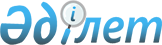 Об ограничении на период высокой пожарной опасности посещения физическими лицами лесов и въезда в них транспортных средств, а также проведения определенных видов работ на территории государственного лесного фондаПостановление акимата Костанайской области от 30 мая 2023 года № 221. Зарегистрировано в Департаменте юстиции Костанайской области 1 июня 2023 года № 10015
      В соответствии с подпунктом 4) статьи 63 Лесного кодекса Республики Казахстан, Законом Республики Казахстан "О местном государственном управлении и самоуправлении в Республике Казахстан" акимат Костанайской области ПОСТАНОВЛЯЕТ:
      1. Ограничить на период высокой пожарной опасности посещение физическими лицами лесов и въезд в них транспортных средств, а также проведение строительных работ, добычу полезных ископаемых, прокладку коммуникаций и выполнение всех лесокультурных и лесохозяйственных мероприятий на территории государственного лесного фонда Костанайской области.
      2. Государственному учреждению "Управление природных ресурсов и регулирования природопользования акимата Костанайской области" совместно с заинтересованными государственными органами в установленном законодательством порядке:
      1) своевременно информировать о высокой пожарной опасности на территории государственного лесного фонда;
      2) принять необходимые меры по установке охранных постов на основных путях при въезде на территорию государственного лесного фонда.
      3. Государственному учреждению "Управление природных ресурсов и регулирования природопользования акимата Костанайской области" в установленном законодательством Республики Казахстан порядке обеспечить:
      1) государственную регистрацию настоящего постановления в территориальном органе юстиции;
      2) размещение настоящего постановления на интернет-ресурсе акимата Костанайской области после его официального опубликования.
      4. Контроль за исполнением настоящего постановления возложить на курирующего заместителя акима Костанайской области.
      5. Настоящее постановление вводится в действие по истечении десяти календарных дней после дня его первого официального опубликования.
					© 2012. РГП на ПХВ «Институт законодательства и правовой информации Республики Казахстан» Министерства юстиции Республики Казахстан
				
      Аким Костанайской области 

К. Аксакалов
